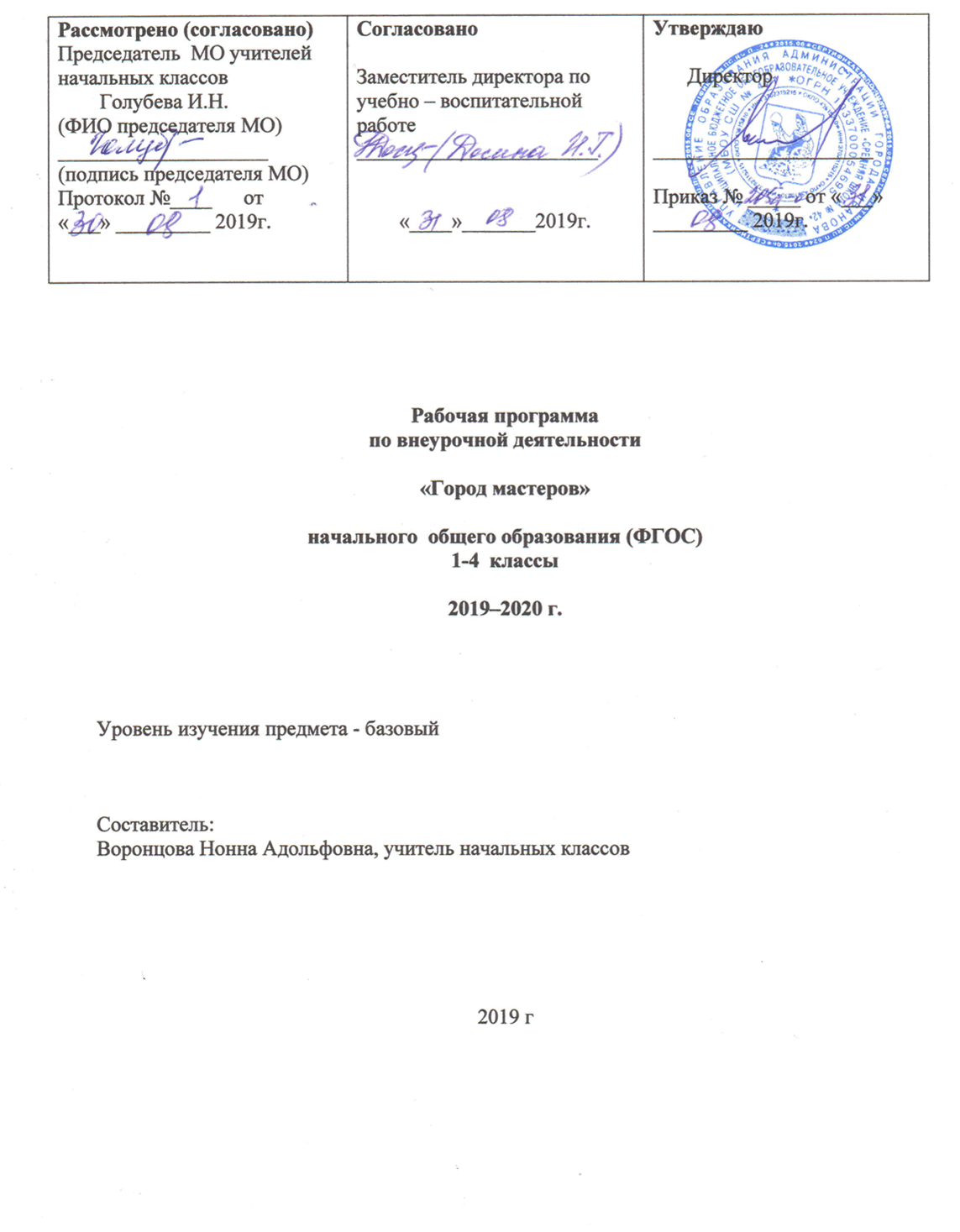 Программа внеурочной деятельности по общекультурному направлению «Город мастеров» предназначена для учащихся 1 - 4 классов и составлена в соответствии с возрастными особенностями учащихся и рассчитана на проведение 1 часа в неделю: 1 класс — 33 часа в год, 2-4 классы - 34 часа в год.Планируемые результаты освоения внеурочной деятельности «Город мастеров»1 - 4 классВ результате изучения курса внеурочной деятельности при получении начального общего образования у  выпускников будут сформированы личностные, регулятивные, познавательные и коммуникативные универсальные учебные действия как основа умения учиться.Личностные универсальные учебные действияУ выпускника будут сформированы:внутренняя позиция школьника на уровне положительного отношения к школе, ориентации на содержательные моменты школьной действительности и принятия образца «хорошего ученика»;широкая мотивационная основа учебной деятельности, включающая социальные, учебно-познавательные и внешние мотивы;ориентация на понимание причин успеха в деятельности, в том числе на самоанализ и самоконтроль результата, на анализ соответствия результатов требованиям конкретной задачи, на понимание оценок учителей, товарищей, родителей и других людей;основы гражданской идентичности, своей этнической принадлежности в форме осознания «Я» как члена семьи, представителя народа, гражданина России, чувства сопричастности и гордости за свою Родину, народ и историю, осознание ответственности человека за общее благополучие;ориентация в нравственном содержании и смысле, как собственных поступков, так и поступков окружающих людей;знание основных моральных норм и ориентация на их выполнение;развитие этических чувств — стыда, вины, совести как регуляторов морального поведения; понимание чувств других людей и сопереживание им.Выпускник получит возможность для формирования:компетентности в реализации основ гражданской идентичности в поступках и деятельности;морального сознания на конвенциональном уровне, способности к решению моральных дилемм на основе учёта позиций партнёров в общении, ориентации на их мотивы и чувства, устойчивое следование в поведении моральным нормам и этическим требованиям;установки на здоровый образ жизни и реализации её в реальном поведении и поступках;осознанных устойчивых эстетических предпочтений и ориентации на искусство как значимую сферу человеческой жизни;эмпатии как осознанного понимания чувств других людей и сопереживания им, выражающихся в поступках, направленных на помощь другим и обеспечение их благополучия.Регулятивные универсальные учебные действияВыпускник научится:планировать свои действия в соответствии с поставленной задачей и условиями её реализации, в том числе во внутреннем плане;учитывать установленные правила в планировании и контроле способа решения;осуществлять итоговый и пошаговый контроль по результату;оценивать правильность выполнения действия на уровне адекватной ретроспективной оценки соответствия результатов требованиям данной задачи;адекватно воспринимать предложения и оценку учителей, товарищей, родителей и других людей;различать способ и результат действия.Выпускник получит возможность научиться:в сотрудничестве с учителем ставить новые учебные задачи;преобразовывать практическую задачу в познавательную;проявлять познавательную инициативу в сотрудничестве;самостоятельно учитывать выделенные учителем ориентиры действия в новом материале;осуществлять констатирующий и предвосхищающий контроль по результату и по способу действия, актуальный контроль на уровне произвольного внимания;самостоятельно оценивать правильность выполнения действия и вносить необходимые коррективы в исполнение, как по ходу его реализации, так и в конце действия.Познавательные универсальные учебные действияВыпускник научится:осуществлять поиск необходимой информации для выполнения  заданий с использованием художественной литературы, энциклопедий, справочников (включая электронные, цифровые), в открытом информационном пространстве, в том числе контролируемом пространстве сети Интернет;осуществлять запись (фиксацию) выборочной информации об окружающем мире и о себе самом, в том числе с помощью инструментов ИКТ;проявлять инициативу в сотрудничестве;строить сообщения в устной и письменной форме;основам смыслового восприятия художественных и познавательных текстов, выделять существенную информацию из сообщений разных видов (в первую очередь текстов);осуществлять анализ объектов с выделением существенных и несущественных признаков;осуществлять синтез как составление целого из частей;строить рассуждения в форме связи простых суждений об объекте, его строении, свойствах и связях;осуществлять подведение под понятие на основе распознавания объектов, выделения существенных признаков и их синтеза;устанавливать аналогии.Выпускник получит возможность научиться:осуществлять расширенный поиск информации с использованием ресурсов библиотек и сети Интернет;записывать, фиксировать информацию об окружающем мире с помощью инструментов ИКТ;осознанно и произвольно строить сообщения в устной и письменной форме;осуществлять выбор наиболее эффективных способов решения задач в зависимости от конкретных условий;выбирая основания и критерии для указанных логических операций.Коммуникативные универсальные учебные действияВыпускник научится:адекватно использовать коммуникативные, прежде всего речевые, средства для решения различных коммуникативных задач, строить монологическое высказывание (в том числе сопровождая его аудиовизуальной поддержкой);допускать возможность существования у людей различных точек зрения, в том числе не совпадающих с его собственной, и ориентироваться на позицию партнёра в общении и взаимодействии;учитывать разные мнения и стремиться к координации различных позиций в сотрудничестве;формулировать собственное мнение и позицию;договариваться и приходить к общему решению в совместной деятельности, в том числе в ситуации столкновения интересов;строить понятные для партнёра высказывания, учитывающие, что партнёр знает и видит, а что нет;задавать вопросы;контролировать действия партнёра;использовать речь для регуляции своего действия;адекватно использовать речевые средства для решения различных коммуникативных задач, строить монологическое высказывание, владеть диалогической формой речи.Выпускник получит возможность научиться:учитывать и координировать в сотрудничестве позиции других людей, отличные от собственной;учитывать разные мнения и интересы и обосновывать собственную позицию;понимать относительность мнений и подходов к решению проблемы;аргументировать свою позицию и координировать её с позициями партнёров в сотрудничестве при выработке общего решения в совместной деятельности;продуктивно содействовать разрешению конфликтов на основе учёта интересов и позиций всех участников;с учётом целей коммуникации достаточно точно, последовательно и полно передавать партнёру необходимую информацию как ориентир для построения действия;задавать вопросы, необходимые для организации собственной деятельности и сотрудничества с партнёром;осуществлять взаимный контроль и оказывать в сотрудничестве необходимую взаимопомощь;адекватно использовать речевые средства для эффективного решения разнообразных коммуникативных задач, планирования и регуляции своей деятельности.Чтение. Работа с текстом  (метапредметные результаты)В результате изучения курса внеурочной деятельности  «Город мастеров»  при получении начального общего образования выпускники приобретут первичные навыки работы с содержащейся в текстах информацией в процессе чтения соответствующих возрасту литературных текстов. Выпускники научатся осознанно читать тексты с целью удовлетворения познавательного интереса, освоения и использования информации.У выпускников будут развиты такие читательские действия, как поиск информации, систематизация, сопоставление, анализ и обобщение имеющихся в тексте идей и информации, их интерпретация и преобразование. Обучающиеся смогут использовать полученную из разного вида текстов информацию для установления несложных причинно-следственных связей и зависимостей, объяснения, обоснования утверждений, а также принятия решений в простых учебных и практических ситуациях.Выпускники получат возможность научиться самостоятельно организовывать поиск информации. Они приобретут первичный опыт критического отношения к получаемой информации, сопоставления ее с информацией из других источников и имеющимся жизненным опытом.Работа с текстом: поиск информации и понимание прочитанногоВыпускник научится:находить в тексте конкретные сведения, факты, заданные в явном виде;определять тему и главную мысль текста;вычленять содержащиеся в тексте основные события и
устанавливать их последовательность; упорядочивать информацию по заданному основанию;сравнивать между собой объекты, описанные в тексте, выделяя 2—3 существенных признака;понимать информацию, представленную в неявном виде (например, находить в тексте несколько примеров, доказывающих приведённое утверждение; характеризовать явление по его описанию; выделять общий признак группы элементов);понимать текст, опираясь не только на содержащуюся в нём информацию, но и на жанр, структуру, выразительные средства текста;Выпускник получит возможность научиться:использовать формальные элементы текста (например,
подзаголовки, сноски) для поиска нужной информации;работать с несколькими источниками информации;сопоставлять информацию, полученную из нескольких источников.Работа с текстом: преобразование и интерпретация информацииВыпускник научится:пересказывать текст подробно и сжато, устно и письменно;соотносить факты с общей идеей текста, устанавливать простые связи, не показанные в тексте напрямую;формулировать несложные выводы, основываясь на тексте; находить аргументы, подтверждающие вывод;сопоставлять и обобщать содержащуюся в разных частях текста информацию;составлять на основании текста небольшое монологическое высказывание, отвечая на поставленный вопрос.Выпускник получит возможность научиться:делать выписки из прочитанных текстов с учётом цели их дальнейшего использования;составлять небольшие письменные аннотации к тексту, отзывы о прочитанном.Работа с текстом: оценка информацииВыпускник научится:высказывать оценочные суждения и свою точку зрения о прочитанном тексте;оценивать содержание, языковые особенности и структуру текста; определять место и роль иллюстративного ряда в тексте;на основе имеющихся знаний, жизненного опыта подвергать сомнению достоверность прочитанного, обнаруживать недостоверность получаемых сведений, пробелы в информации и находить пути восполнения этих пробелов;участвовать в учебном диалоге при обсуждении прочитанного или прослушанного текста.Выпускник получит возможность научиться:сопоставлять различные точки зрения;соотносить позицию автора с собственной точкой зрения;в процессе работы с одним или несколькими источниками выявлять достоверную (противоречивую) информацию.Содержание внеурочной деятельности «Город мастеров» 1-4 классов 1 класс2 класс3 класс4 классТематическое планирование по внеурочной деятельности «Город мастеров»для 1-4 классовФорма организацииСодержание курсаВид деятельности   Творческая   мастерская   Введение. Вводное занятиеВведение в образовательную программу. Правила поведения на занятиях.Беседа.Инструктаж по технике безопасности.    Творческая   мастерская  Волшебная страна цветаЗнакомство с живописью. Учимся рисовать кистью. Техника нанесения мазков, их виды.БеседаПрактическая работа   Творческая   мастерская  В гостях у весёлой кисточкиИспользование кисточек разного вида.Коллективный рисунок   Творческая   мастерская  Монотипия. Чудесные превращения.Технология монотипии. Изготовление бабочки.БеседаПрактическая работа   Творческая   мастерская  Пейзаж. Осенний этюд. Приёмы работы с красками. Знакомство с пейзажем, этюдом.БеседаНаблюдения за окном   Творческая   мастерская  Отрывная техника. Аппликация.Отрывная аппликация. Способ приклеивания на лист. Композиционное расположение.Практическая работа   Творческая   мастерская  Изготовление куклы из нитокИзготовление куклы из ниток Игры с  речевым сопровождением.   Творческая   мастерская  Лепка из  теста и пластилина. ЖирафПонятие «скульптура», «объём», «фактура», «ритм». Последовательность лепки животных пластическим способом, приёмы украшения лепного изделия. Проект    Творческая   мастерская  Лепка из  теста и пластилина. Черепаха	Использование стеков, различных приёмов лепки (раскатывание, вытягивание, прищипывание). Проект    Творческая   мастерская  Лепка из  теста и пластилина. ЗмеяСоздание композиции в полуобъеме из пластилинаПроект    Творческая   мастерская  Лепка из  теста и пластилина Плоская картина «Кораблик»Изготовление изделия, применяя мозаичную  технику, плоскую композицию на листе.Практическая работа   Творческая   мастерская  Изготовление объёмной открыткиИзготовление способом оригами поделок из бумаги.БеседаВыставка   Творческая   мастерская  Изготовление  открытки с добавлением различных материаловОткрытка к праздникам для близких и друзей.Практическая работа   Творческая   мастерская  Весёлые оригами. Базовые формыЗнакомство с японским способом складывания бумаги. Искусство оригами. Беседа Конкурс   Творческая   мастерская  Оригами.  Игрушка – стаканчикОбщие понятия построения объемно-пространственной композиции.Практическая работа   Творческая   мастерская  Оригами. Зайчик. Знакомство с видом вырезания - силуэтное вырезание.Практическая работа    Творческая   мастерская  Цветы для мамы. ТюльпаныЗнакомство с искусством флористики.Материалы и  инструменты. Знакомство с технологией работы креповой бумагой. Технология из    изготовления цветов из креповой бумаги.Практическая работа    Творческая   мастерская  Цветок для мамы. Ромашка.Изготовление цветов из гофрированной бумаги.Практическая работа.   Творческая   мастерская  Цветок для мамы. Букет.Знакомство с технологией создания издеталий из бумажных полос. Проект    Творческая   мастерская  Мобили из картона.Основные декоративные элементы интерьера. Технология изготовления мобилей из бумаги и картона.БеседаПрактическая работа   Творческая   мастерская  Мастерская Деда Мороза. Снежинка. Ёлочная игрушкаИзготовление украшений для классной комнатыУкрашение классной комнаты    Творческая   мастерская  Новогодний коллажЗнакомство с коллажем и его сфера применения Изготовление коллажа из различных материаловВыставка работ   Творческая   мастерская  Забавные птичкиЗакручивание круга в конус (низкий), закручивание полукруга в конус (высокий).Конструирование из бумаги объектов природы и украшение ихПрактическая работа   Творческая   мастерская  Город башмачковПриёмы бумагопластики.Работа с  инструкционной картой. Возможности сочетания в  одной конструкции  плоскостных и объемныхкриволинейных (цилиндрических) элементов.Проект    Творческая   мастерская  Упаковка. Красочные коробочкиЗнакомство с упаковкой.Применение на практике искусство упаковки. Придумывание упаковочной коробки. Украшение различными материалами.Практическая работа.      Форма организации                   Содержание курса      Вид деятельности  Творческая  мастерская    Введение. Вводное занятиеВведение в образовательную программу. Правила поведения на занятиях. Беседа. Инструктаж по технике безопасности.  Творческая  мастерская    В царстве радуги-дуги. Основные и составные цвета Рассматривание произведений живописи и декоративно-прикладного искусства, нахождение в них цвета радуги. Объяснение смысла  понятий основные цвета (красный, жёлтый, синий) и составные (смешанные) цвета (все остальные), тёплые и холодныеКоллективный рисунок  Творческая  мастерская    Какого цвета осень. Живая природа. Пейзаж в живописиОпределение красок осени на картинах живописцев и соотнесение их c цветами в осенней природе родного края и описаниями их в стихотворениях поэтов. Высказывание суждений о понравившемся осеннем пейзаже живописца.Беседа Наблюдения Творческая  мастерская    Осенние перемены в природе. Пейзаж: композиция, пространство, планыРассматривание пейзажей живописцев, запечатлевших осеннюю природу при разных погодных условиях. Выполнение упражнений на повтор приёма раздельного мазка.  Практическая творческая работа  Творческая  мастерская    Цвета радуги в новогодних игрушках. Декоративная композицияСопоставление приёмов передачи праздничного новогоднего настроения в произведении народного мастера и живописном портрете, нахождение сходства и различия (круглых, вытянутых, овальных...), чередование цветных пятен, ритм размеров (больших и маленьких), ритм в декоре ёлочных украшений. Беседа Практическая работа Творческая  мастерская    Щедрая осень.  Живая природа: форма. Натюрморт: композицияОбъяснение  значения понятия натюрморт. Определение формы, цвета, размера осенних плодов в природе и  соответствие их в изображениях плодов в натюрмортах живописцев.Наблюдения  Творческая  мастерская    Раскатывание и обрубовка пластилина  Выполнение работ с приёмами: раскатывание и обрубовка пластилина  Практическая работа  Творческая  мастерская    Выпуклая аппликация из пластилинаСамостоятельное изготовление выпуклой  аппликации из пластилинаВыставка работ Творческая  мастерская    Торцевание на пластилине  Выполнение торцевания на пластилине  Коллективная практическая работа Творческая  мастерская    Лепка из  теста и пластилина. Использование стеков, различных приёмов лепки (раскатывание, вытягивание, прищипывание).Практическая работа  Творческая  мастерская    Аппликация из круглых салфеток.  Салфетки для тортаДизайн, как разновидность художественного творчества в современном мире. Понятие «дизайн», «дизайнер». Выполнение аппликации из круглых салфеток.  Беседа Проект  Творческая  мастерская    Мозаика из бисера и пайеток. Божья коровка Основные виды бисерного искусства. Современные направления бисероплетения.     Практическая работа Творческая  мастерская    Мастерская Деда Мороза Изготовление новогодних сувениров и поделок из бисера, бумаги, блестящей плёнки, пайеток, бусинок, природных материалов и т.д.  Выставка  Творческая  мастерская    Аппликация из пуговиц.  Изготовление коврикаТрадиционные виды аппликации Последовательности пришиванию   пуговиц в изделии коврикаВыставка  Творческая  мастерская    Оформление фигурки из гипса.Оформление фигуры  животного из гипсаВыставка  Творческая  мастерская    Обрывная аппликация.  Утёнок.Изготовление объёмной аппликации-открытки.Практическая работа  Творческая  мастерская    Кукла на картонной основе. Вырезание куклы (мальчик, девочка)  по шаблону и наклеивание на картонную основу Игры с  речевым сопровождением. Творческая  мастерская    Пальчиковые куклы.Изготовить пальчиковую куклуСпектакль  Творческая  мастерская    Моделирование из полос.  Складывание бумаги  из цветной  бумаги японским способомПрактическая работа  Творческая  мастерская    Мозаика из объёмных деталей оригами. Выполнение мозаики из объёмных деталей оригами.Коллективная работа Творческая  мастерская    Мозаика из плоских деталей оригами.   Фантики, цветная бумагаВыполнение мозаики из плоских деталей оригами используя фантики и  цветную бумагуКоллективная работа  Творческая  мастерская    Объёмная композиция из деталей оригами. Изготовление поделки из бумаги  способом оригами.Коллективная работа Творческая  мастерская    Сюжетная композиция из деталей оригами на плоскостиВыполнение сюжетной композиции из деталей оригами на плоскостиПроект  Творческая  мастерская    Соединение различных техник в одной работе.Соединение  различных техник в одной работеПрактическая работа  Творческая  мастерская    Моделирование из картона. Рамочка  Обсуждение технологии изготовления рамочки из бумаги и картона.Практическая работа  Творческая  мастерская    Аппликация из птичьих перьев  Обсуждение дизайна, как разновидность художественного творчества в современном мире, на примере родного края.Изготовление аппликации из птичьих перьев  Беседа Выставка  Творческая  мастерская     Аппликация из кружев  Изготовление  аппликации из кружева Выставка  Творческая  мастерская    Мозаика из ватных комочков  Изготовление аппликации из ватных комочков  Выставка  Творческая  мастерская    Складывание гармошкой  Изготовление книжку складыванием  гармошкойВыставка  Творческая  мастерская    Моделирование из гофрированной бумаги и проволоки. Моделирование из гофрированной бумаги и проволокиКонкурс  Творческая  мастерская    Модуль «Трилистник». Плоскостные композиции из этого модуля по своему замыслу.Практическая работа  Творческая  мастерская    Объёмные цветы из модуля «Трилистник»Самостоятельное выполнение объёмных цветов из модуля «Трилистник» Практическая работа  Творческая  мастерская    Треугольный модуль оригами. Сказочные образы на основе формы «чаша»Сочинение сказки  Творческая  мастерская    Художественные образы объёмной формы  Украшение коробки различными материаламиПрактическая работа  Творческая  мастерская    Сборка изделия из модулей на каркасе. Изделие из модулей на каркасеКоллективная работа.Форма  организации     Содержание курса Вид деятельности Творческая мастерскаяВведение. Вводное занятиеВведение в образовательную программу. Правила поведения на занятияхБеседа Инструктаж по технике безопасности.Творческая мастерскаяВолшебная страна цветаПроизведения живописи и декоративно-прикладного и народного искусства. На основе своих наблюдений за природой исследовать характерные признаки весны и лета и свойственные им цвета и оттенки Наблюдения за природой Творческая мастерскаяВолшебная страна цветаПроизведения живописи и декоративно-прикладного и народного искусства. На основе своих наблюдений за природой исследовать характерные признаки весны и лета и свойственные им цвета и оттенкиТворческая мастерскаяКрасуйся, красота по цветам лазоревым. Цвет и оттенки Смысл понятий - цвет, оттенки Смешивание на палитре белой гуаши с красками других цветов с целью получения различных оттенков определённого цвета. Коллективный рисунок Творческая мастерскаяОсеннее многоцветье земли в живописи. Пейзаж: пространство, линия горизонта и цвет. Создание живописными средствами композиции осеннего пейзажа согласно заданной теме и условиям исполнения. Выражение в творческой работе осознанное уважение к Отечеству, родной земле, родному краюНаблюдения за природойТворческая мастерскаяРазноцветные краски осени в сюжетной композиции и натюрморте. Цветовой круг: основные и составные цвета, цветовой контрастОбъяснение смысла понятий цветовой круг, цветовой контраст.Выбор сюжета для творческой работы из предлагаемых или запомнившихся из наблюдаемых осенних праздников в своём крае, городе (посёлке)Творческая работа Творческая мастерскаяЗагадки белого и чёрного. Графика: линия, штрих, силуэт, симметрииОбъяснение смысла понятия симметрия. Графика. Общее и различное в композиции, средствах выразительности (характер и ритм линий, штрихов, их разнообразие по виду и направлению, силуэт, чёрный и белый цвета и их тональные оттенки, контраст).Практическая работа Творческая мастерскаяАппликация из жатой ткани  Самостоятельное выполнение аппликации из жатой тканиПрактическая работа Творческая мастерскаяАппликация из распущенного трикотажа  Самостоятельное изготовление  аппликации  из распущенного трикотажа  Практическая работа Творческая мастерскаяРаскатывание пластилина, получение плоских изображений. Приём раскатывания пластилина для получения плоских изображений. Практическая работа Творческая мастерскаяСервировка стола при помощи бумажных салфеток. Сервировка стола при помощи бумажных салфетокПрактическая работа Творческая мастерскаяПодарок для мамы из разных материаловИзготовление подарка для мамы из разных материаловТворческая работа Творческая мастерскаяПластилиновые нити, продавленные сквозь сито.  Изготовление  пластилиновых нитей для аппликации через металлическое сито Практическая работа Творческая мастерскаяРазрезание пластилина. Выполнение мозаики из разрезных деталей  Практическая работа Творческая мастерскаяЛепка из  теста и пластилина на каркасе.  «Кораблик». Лепка кораблика из теста и пластилина Практическая работа Творческая мастерскаяМоделирование из конусов Моделирование из конусов различные постройкиВыставка Творческая мастерскаяИгрушки из картона с подвижными деталями.  Изготовление игрушки-льва  из картона с подвижными деталями из картона и проволокиИгры с  речевым сопровождением.Творческая мастерскаяРисование ватой по бархатной бумаге. Зимний пейзаж.  Рисование  зимнего пейзажа ватой по бархатной бумагеТворческая работа Творческая мастерскаяСимметричное вырезание. Бабочка Вырезание бабочки приёмом симметрииПрактическая работа Творческая мастерскаяНадрезание бахромой, скручивание в жгут  Надрезание бахромы из ниток и скручивать в жгут  Практическая работаТворческая мастерскаяМоделирование из фольги. Моделирование из фольги новогодней игрушки Практическая работаТворческая мастерскаяМоделирование цветов из гофрированной бумаги на проволочном каркасе Моделирование цветов из гофрированной бумаги на проволочном каркасеПрактическая работаТворческая мастерскаяМногослойное торцевание.  Ёлочка Изготовление ёлочки  многослойным торцеваниемПрактическая работаТворческая мастерскаяОбъёмные украшения для костюма сказочного героя из гофрированной бумаги.  Изготовление объёмных украшений для костюма сказочного героя из гофрированной бумагиТворческая работа Творческая мастерскаяНитяная бахрома  для шарфа Выполнение бахромы для шарфа из шерстяных ниток Практическая работаТворческая мастерскаяПриклеивание ниток по спирали  Изготовление  аппликации улитки путём приклеивания ниток по спиралиПрактическая работаТворческая мастерскаяАппликация из нитяных валиков  Изготовление  аппликации снеговика из нитяных валиковПрактическая работаТворческая мастерскаяАппликация из ткани, приклеенной на бумагу. Изготовление аппликации на бумаге из тканиПрактическая работаТворческая мастерскаяВышивание по ткани  Вышивание по ткани разными стежкамиТворческая работа Творческая мастерскаяШитьё по выкройкам  Шитьё одежды для куклы по выкройкамКонкурс Творческая мастерская«Забавные фигурки. Модульное оригами»Конструирование забавных фигурок из  модуля по своему замыслу (используя региональный компонент)Игры с  речевым сопровождением.Творческая мастерскаяМодуль кусудамы «Супершар». Художественные образы на основе этого модуля Цветная, белая, упаковочная бумагаПрактическая работаТворческая мастерскаяОбъёмное конструирование из деталей оригами  Объёмное конструирование из деталей оригами  Практическая работаТворческая мастерскаяОбъёмные изделия из треугольных модулей. Украшение из цветной бумаги объёмных изделий из треугольных модулейПрактическая работаТворческая мастерскаяМоделирование из помпонов  Шерсть, картон, проволокаМоделирование изделия из помпонов шерстяных нитокПрактическая работаФорма организацииСодержание курсаВид деятельностиТворческая  мастерскаяВведение. Вводное занятиеВведение в образовательную программу. Правила поведения на занятиях.Беседа Инструктаж по технике безопасности. Творческая  мастерскаяЦелый мир от красоты. Пейзаж: пространство, композиционный центр, цветовая гамма, линия, пятно Произведения мастеров декоративно-прикладного и народного искусства, пейзажи живописцев и графиков, в которых отразилась красота окружающего мира и образ пространства.Изображение пейзажной композиции по летним впечатлениям. БеседаТворческая работа Творческая  мастерскаяДрево жизни - символ мироздания. Наброски и зарисовки: линия, штрих, пятно, светотень Деревья разнообразных пород в природе родного края. Творческое задание с использованием графических средств выразительности (линия, штрих, пятно, светотень).Коллективный рисунок Творческая  мастерскаяМой край родной. Моя земля. Пейзаж: пространство, планы, цвет, свет Главные средства выразительности в картинах художников-пейзажистов живописи и графики XIX—XX вв.  (пространство, цвет, свет, линия, штрихи, тон).Выполнение композиции пейзажа на тему «Величие и красота могучего дерева» согласно теме и условиям творческого задания.  Творческая работа Творческая  мастерскаяЦветущее дерево — символ жизни. Декоративная композиция: мотив дерева в народной росписиПриёмы городецкой росписи - «подмалёвка», «разживка чёрным цветом», «разживка белилами». Выполнение росписи цветущей ветки с помощью «разживки чёрным цветом и белилами»Коллективный рисунок Творческая  мастерскаяВольный ветер - дыхание земли. Пейзаж: линии, штрихи, точки, пятно, светГрафические выразительные средства для передачи планов в пейзажах (точка, линия, штрих, светотеневое пятно). Выполнение  по памяти или по представлению изображения неба с несущимися облаками в пейзаже и деревьев, гнущихся под ветром. Практическая работа Творческая  мастерскаяАппликация из ткани. Зимние фантазииСимволическое значение зимы в природе, жизни и искусстве. Цветовые оттенки ткани для изображения зимнего неба, снега для передачи состояние зимней природы. Практическая работа Творческая  мастерскаяАппликация из синтепона со сдвижкой  Выполнение аппликации из синтепона со сдвижкой  Практическая работа Творческая  мастерскаяВязание крючком. ВерёвочкаВязание верёвочки крючкомПрактическая работа Творческая  мастерскаяШитьё мягкой игрушки  «Рыбка» Шитьё  мягкой  игрушки - рыбкиВыставка Творческая  мастерскаяАппликация с раздвижкой. Портрет  Выполнение  аппликации с раздвижкой  из журнальной бумагиПроект Творческая  мастерскаяЛепка из пластилина на проволочном каркасе  «Крокодил» Лепка  крокодила из  пластилина на проволочном каркасе  Выставка Творческая  мастерскаяРезьба по пластилину. Вазочка.  Изготовление  резной  вазочки из пластилинаПрактическая работа Творческая  мастерскаяПапье-маше на пластилиновой форме. Тарелочка. Изготовление тарелочки папье-маше на пластилиновой форме.  Выставка Творческая  мастерскаяОбъёмные изделия в технике многослойного торцевания.  Выполнить объёмные изделия в технике многослойного торцевания.  Практическая работа Творческая  мастерскаяОбъёмное моделирование из бумаги  Выполнение объёмного моделирования из бумаги  (изделие по выбору)Творческая работа Творческая  мастерскаяМоделирование из гофрированной бумаги на проволочной основе. Змея. Моделирование змея из гофрированной бумаги на проволочной основеПрактическая работа Творческая  мастерскаяМоделирование из фольги. Открытка. Моделирование из фольги  открытки ко Дню ПобедыПрактическая работа Творческая  мастерскаяВеерное гофрирование  Изготовление опахало (веер)Практическая работаТворческая  мастерскаяАппликация из рельефной бумаги. «В лесу»  Выполнение аппликации «В лесу» из рельефной бумагиСочинение рассказаТворческая  мастерская«Забавные фигурки. Модульное оригами». Изготовление «Забавные фигурки. Модульное оригами». Игры с  речевым сопровождением.Творческая  мастерскаяКонструирование цветов. Цветок для мамы. Конструирование цветов в подарок для мамы.Практическая работаТворческая  мастерскаяКонструирование птиц сложной формы  Конструирование птиц сложной формы  Практическая работаТворческая  мастерскаяСоединение модулей разного размера в одном изделии. Многоэтажный дом Изготовление многоэтажного дома соединяя модули разного размера в одном изделииПроект Творческая  мастерскаяТехника «пластилиновые нити» в сочетании с другими техниками Изготовление изделия в технике «пластилиновые нити» в сочетании с другими техникамиПрактическая работаТворческая  мастерскаяКоллаж из различных материалов  Изготовление коллажа из различных материалов  Практическая работаТворческая  мастерскаяМастерская Деда Мороза. Ёлочная игрушка. Изготовление ёлочной игрушки из гофрированной бумагиПрактическая работа Творческая  мастерскаяНовогодний коллаж Выполнение Новогоднего коллажа из гофрированной бумаги и цветнойПрактическая работа Творческая  мастерскаяТрубочки из гофрированной бумаги  Новогодний коллаж Выполнение Новогодний коллаж из гофрированной бумагиПрактическая работа Творческая  мастерскаяКонструирование игрушки с подвижными деталями. Забавные птички. Конструирование забавной птички с подвижными деталями по своему замыслу (используя региональный компонент)Спектакль  Творческая  мастерскаяКонструирование игрушки с подвижными деталями. Пингвин. Конструирование игрушки (пингвин) с подвижными деталямиИгры с  речевым сопровождением.Творческая  мастерскаяКонструирование транспортных средств. Конструирование транспортного средства, используя красочные коробочкиПроект Творческая  мастерскаяКонструирование архитектурных сооружений Упаковка. Красочные коробочки Конструирование архитектурного сооружения, используя различную упаковку и красочные коробочкиПроект Творческая  мастерскаяИзделия с деталями круглой формы. Свободный выбор изделия. Выполнение изделия с деталями круглой формы. Практическая работа № п/пРазделы, темыРабочая программа1 кл.2 кл.3 кл.4 кл.1Введение 4ч1ч1ч1ч1ч2Волшебная страна цвета16ч4ч4ч4ч4ч3Калейдоскоп идей 32ч8ч8ч8ч8ч4Чудесная бумага 36ч9ч9ч9ч9ч5Дизайн 24ч6ч6ч6ч6ч6Конструирование 15ч3ч4ч4ч4ч7Резерв8ч2ч2ч2ч2ч8Итого135ч33ч34ч34ч34ч